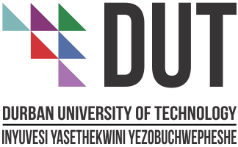 Nomination of Examiners* 	An abridged CV (1 page max.) of the proposed examiners must be attached.Signed: __________________________	Date: _______________________   (HoD)Signed: __________________________	Date: _______________________   (Chairperson of Faculty Research Committee)FacultyDepartmentQualification for which student is registeredQualification for which student is registeredOffering type Full time registrationPart time registrationPrior qualificationPrior qualificationStudent SurnameStudent No.Student No.Student No.First NamesTitle (Mr, Ms)Title (Mr, Ms)Title (Mr, Ms)Postal AddressTel (W)Tel (H)CellFaxFaxe-Maile-Maile-Maile-MailTitle of Dissertation/ ThesisFull                     Full                     Title of Dissertation/ ThesisPartialPartialTitle of Dissertation/ ThesisDissertation/ThesisDissertation/ThesisDissertation/ThesisSupervisor PositionPresent QualificationsPresent QualificationsTel (W)Tel (H)CellCellCellFaxe-MailCo-Supervisor PositionPresent QualificationsPresent QualificationsTel (W)Tel (H)Tel (H)CellCellFaxe-MailExaminer 1Full NameTitlePositionQualifications Postal AddressTel (W)Tel (H)CellFaxe-MailArea of ExpertiseInstitutionSupervision experienceExamination experienceRecent publications (maximum 6)*Examiner 2Full NameTitlePositionQualifications Postal AddressTel (W)Tel (H)CellFaxe-MailArea of ExpertiseInstitutionSupervision experienceExamination experienceRecent publications (maximum 6)*Examiner 3Full NameTitlePositionQualifications Postal AddressTel (W)Tel (H)CellFaxe-MailArea of ExpertiseInstitutionSupervision experienceExamination experienceRecent publications (maximum 6)*Faculty approval:  Date of Minutes in which approval of examiners was recordedRouting SupervisorHoD FRC HDCFor ratificationFor ratification